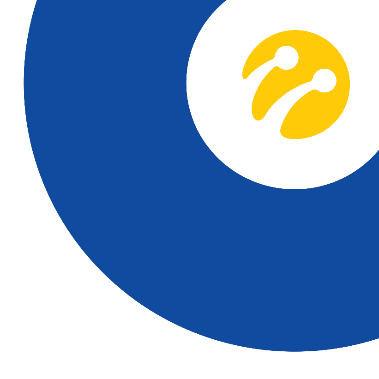 04.08.2018TV+ müzik ve sinemanın buluştuğu filmleri Bodrum D-Marin’de beyaz perdeye yansıtıyorBodrum Müzik Festivali’nde
TV+ ile Açık Hava SinemasıTV+ ile yaz aylarının en sevilen aktivitelerinden açık havada sinema keyfi devam ediyor. Bu yıl 14’üncüsü düzenlenen Bodrum Müzik Festivali’nde, müzik ve sinemanın buluştuğu dünyaca ünlü filmler D-Marin Turgutreis’te beyazperdeye yansıyor. TV+ ile açık hava sineması tüm katılımcılara açık ve ücretsiz. Dijital televizyon yayıncılığının önde gelen markası TV+, yaz aylarının en sevilen aktivitelerinden açık havada sinema etkinliklerini Bodrum’a taşıyor. Bu yıl 14’üncüsü düzenlenen Uluslararası Bodrum Müzik Festivali’nde, müzik ve sinemanın buluştuğu büyüleyici filmler, beyaz perdeye yansıtılıyor. Saat 23.00’te Turgutreis D-Marin’deTürkiye ve dünyadan önemli müzisyenlerin sahne aldığı festival boyunca, dünya sinemasından en beğenilen filmler, dört gece boyunca sinema ve müzik severlere keyifli saatler yaşatacak. TV+ ile Açık Hava Sineması, 5 Ağustos Pazar gecesi, The Shape of Water/Suyun Sesi ile açılış yapacak. Guillermo del Toro imzalı film, en iyi yönetmen, en iyi film ve en iyi film müziği dahil 4 dalda Oscar ödülünün de sahibi. Film konusu ve müzikleriyle izleyiciyi büyülü bir yolculuğa çıkaracak. Oscar ve Bafta adayı Mark Gill’in yönetmenliğini üstlendiği England is Mine ise Salı gecesi sinema severleri müzik tarihinin çığır açan gruplarından The Smiths’in kurulmasına uzanan günlere götürecek. Joe Wright’ın yönetmenliğini üstlendiği 2 Oscar ödüllü Darkest Hour/En Karanlık Saat’te Gary Oldman, Kristin Scott Thomas ve Ben Mendelsohn rol alıyor.  Festivalin kapanışını İsveç sinemasının dünyaca ünlü yönetmeni Ingmar Bergman’ın bir piyanistin hayatını anlatan 1978 yapımı Autumn Sonata/Güz Sonatı yapıyor. Turgutreis D-Marin’de saat 23.00’te gerçekleşecek film gösterimleri ücretsiz ve tüm katılımcılara açık olacak. Sinemada Müzik: Suyun Sesi05 Ağustos Pazar 23.00Cinemarine Açıkhava Sineması D-Marin TurgutreisYönetmen: Guillermo del ToroOyuncular: Sally Hawkins, Michael Shannon, Richard Jenkins  Tür: Fantastik, Dram, RomantikÜlke: ABDSinemada Müzik: İngiltere Benim06 Ağustos Pazartesi 23.00Cinemarine Açıkhava Sineması D-Marin TurgutreisOyuncular: Jessica Brown Findlay, Jodie Comer, Jack Lowden  Tür: Biyografik, DramÜlke: İngiltereSinemada Müzik: En Karanlık Saat07 Ağustos Salı 23.00Cinemarine Açıkhava Sineması D-Marin TurgutreisYönetmen: Joe WrightOyuncular: Gary Oldman, Kristin Scott Thomas, Ben Mendelsohn  Tür: Tarihi, DramÜlke: İngiltereSinemada Müzik: Güz Sonatı08 Ağustos Çarşamba 23.00Cinemarine Açıkhava Sineması D-Marin TurgutreisYönetmen: Ingmar BergmanOyuncular: Ingrid Bergman, Liv Ullmann, Lena Nyman  Tür: Dram, MüzikÜlke: Fransa, Batı Almanya, İsveç